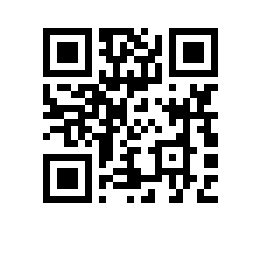 Об утверждении состава аттестационной комиссии и секретаря аттестационной комиссии на  учебный год для образовательной программы  Высшей школы бизнесаПРИКАЗЫВАЮ:Утвердить аттестационную комиссию и секретаря аттестационной комиссии для образовательной программы  «Маркетинг-менеджмент», направления подготовки   Высшей школы бизнеса,  формы обучения в следующем составе:председатель - ,члены комиссии:,- Казаков С.П., д.э.н., доцент,- , секретарь – .